HASIL BABAK FINAL KOMPETISI TRY OUT SNBT 2023DEPOK DAN SEKITARNYA2022MEMPERTIMBANGKANDesain Kompetisi Try Out SNBT 2023 Depok dan Sekitarnya terkait dengan penilaian kompetisi.Keputusan panitia bersifat final dan tidak dapat diganggu gugat.Hasil pemeriksaan jawaban siswa pada babak final yang telah diselenggarakan.MENETAPKANPemenang Babak Final Kompetisi SNBT 2023 Depok dan Sekitarnya kategori kelas 12 memiliki skor TO tertinggi sesuai dengan desain kompetisi (terlampir pada lampiran ke-1).Pemenang Babak Final SNBT 2023 Depok dan Sekitarnya kategori  kelas 10-11 memiliki skor TO Tertinggi sesuai dengan desain kompetisi (terlampir pada lampiran ke-2).Pemenang Babak Final SNBT 2023 Depok dan Sekitar dinyatakan berhak mendapatkan hadiah berupa piala, uang tunai serta voucher juara yang in syaa Allah akan bisa diambil langsung di Bintang Pelajar pesona Khayangan Depok pada hari Sabtu 19 November 2022 pukul 09.00-10.00 wib sesuai dengan desain kompetisi Try Out di Bintang Pelajar Pesona Khayangan Depok.Nilai Hasil Babak Final Kompetisi SNBT 2023 dapat dilihat melalui website : www.bintangpelajar.com dan laporannya telah dikirimkan ke seluruh email maupun no whatsapp peserta yang didaftarkan.Ditetapkan di DepokRabu, 16 November 2022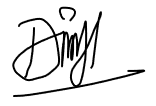 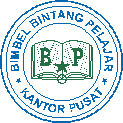 Dwi Susanto, SE.Ketua Panitia Kompetisi TO SNBT 2023 Depok dan Sekitarnya2022Lampiran 1DAFTAR JUARA 1-3 BABAK FINALKOMPETISI NASIONAL TO SNBT 2023KATEGORI KELAS 1212 November 2022Lampiran 2DAFTAR JUARA 1-3 BABAK FINALKOMPETISI NASIONAL TO SNBT 2023KATEGORI KELAS 10-1112 November 2022NoNamaSekolahKelasSKOR UTBK SNBT PER SUBTESSKOR UTBK SNBT PER SUBTESSKOR UTBK SNBT PER SUBTESSKOR UTBK SNBT PER SUBTESSKOR UTBK SNBTNoNamaSekolahKelasPKPMLIT INDLIT INGGSKOR UTBK SNBT1ERZAL KUSUMA SHAHREZASMAN 3 DEPOK12 - IPA607,3601,22702,991115,36756,722AJENG AYU RATNASARISMAN 3 DEPOK12 - IPA656,56608,87689,581021,93744,233SYABILLA AULIA ZAHRATUNNISASMAIT MUTIARA ISLAM12 - IPA604,99506,9678,321118,51727,18NoNamaSekolahKelasSKOR UTBK SNBT PER SUBTESSKOR UTBK SNBT PER SUBTESSKOR UTBK SNBT PER SUBTESSKOR UTBK SNBT PER SUBTESSKOR UTBK SNBTNoNamaSekolahKelasPKPMLIT INDLIT INGGSKOR UTBK SNBT1KENZIE CAESAR MAHARDIKASMAN 2 DEPOK10 - IPA637.32747.22784.9750.23729.922ADRIAN REZANTHA MSMAN 3 DEPOK10 - IPA601.14660.31851.73662.25693.863AISYAHSMAIT MUTIARA ISLAM11 - IPA544.18745.6642.64757.57672.5